Step One: Log into your account and select “Members” on the left side of your homepage, under the “My Bookshare” heading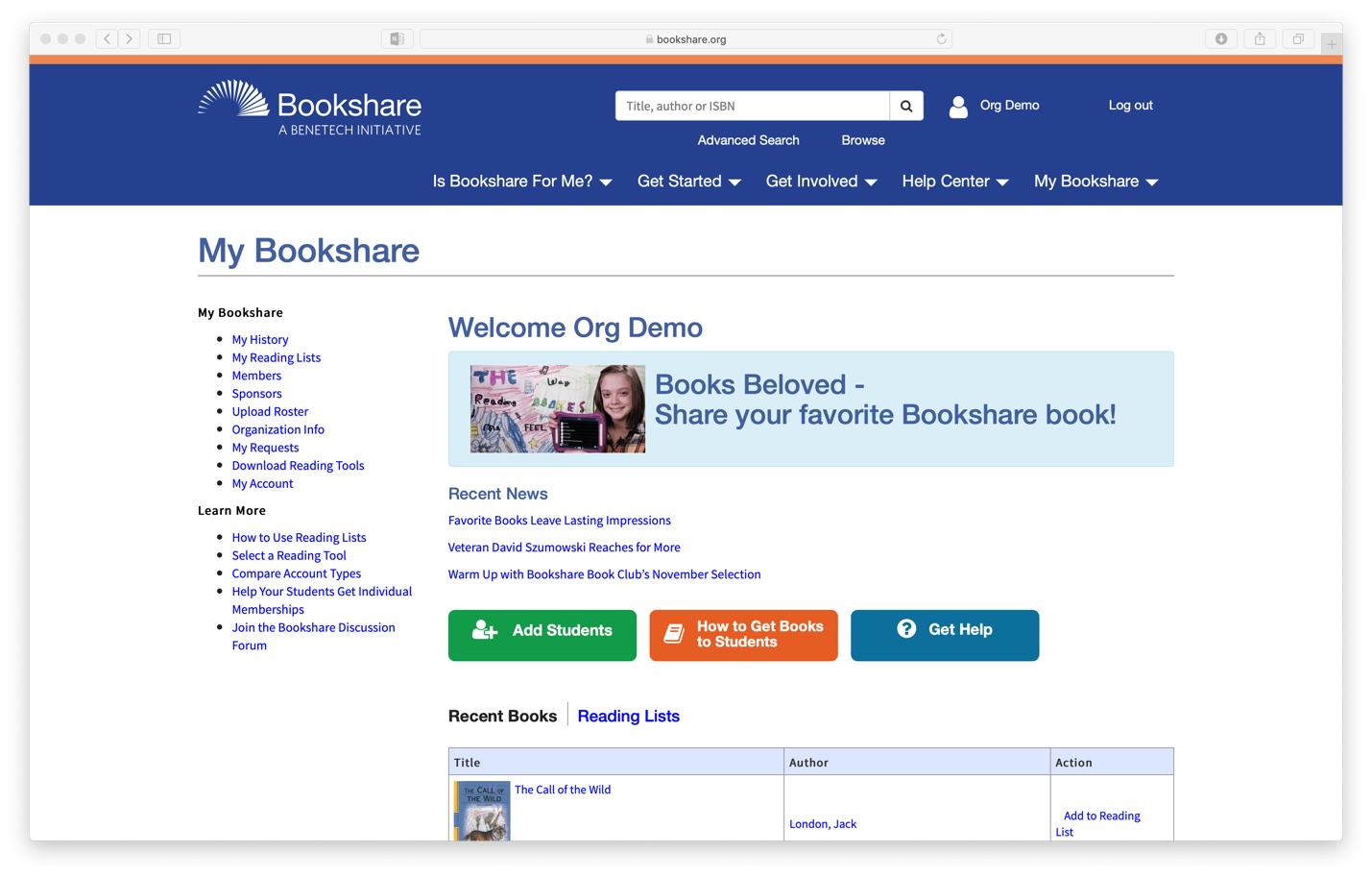 Step Two: Select the members you would like to change. For a single member, click their last name and skip to Step Four. To change multiple members, select the checkboxes on the left.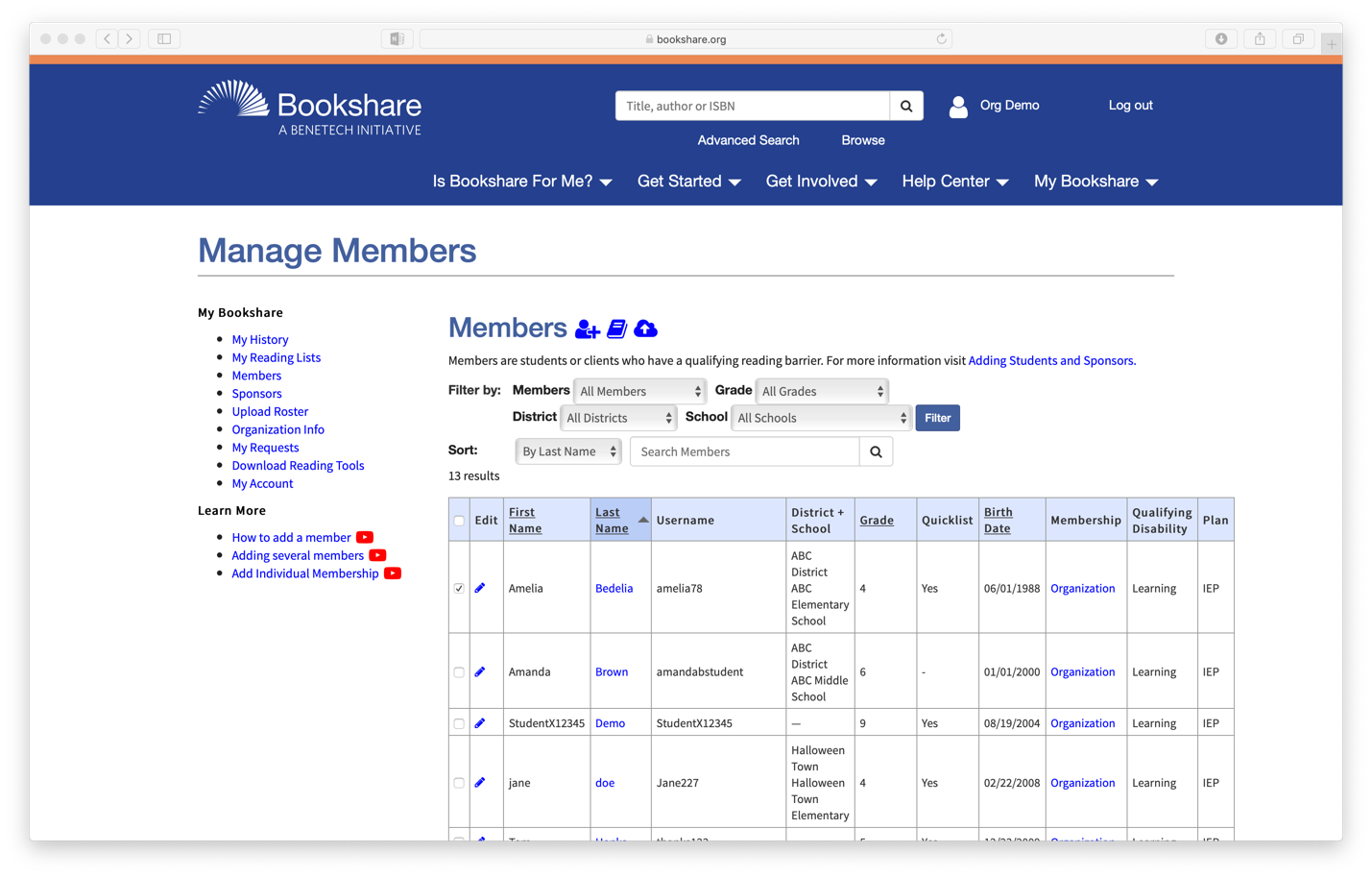 Step Three: Once you have selected your students, scroll to the bottom of the page and click the More Actions dropdown menu. Then click the Add Individual Membership option.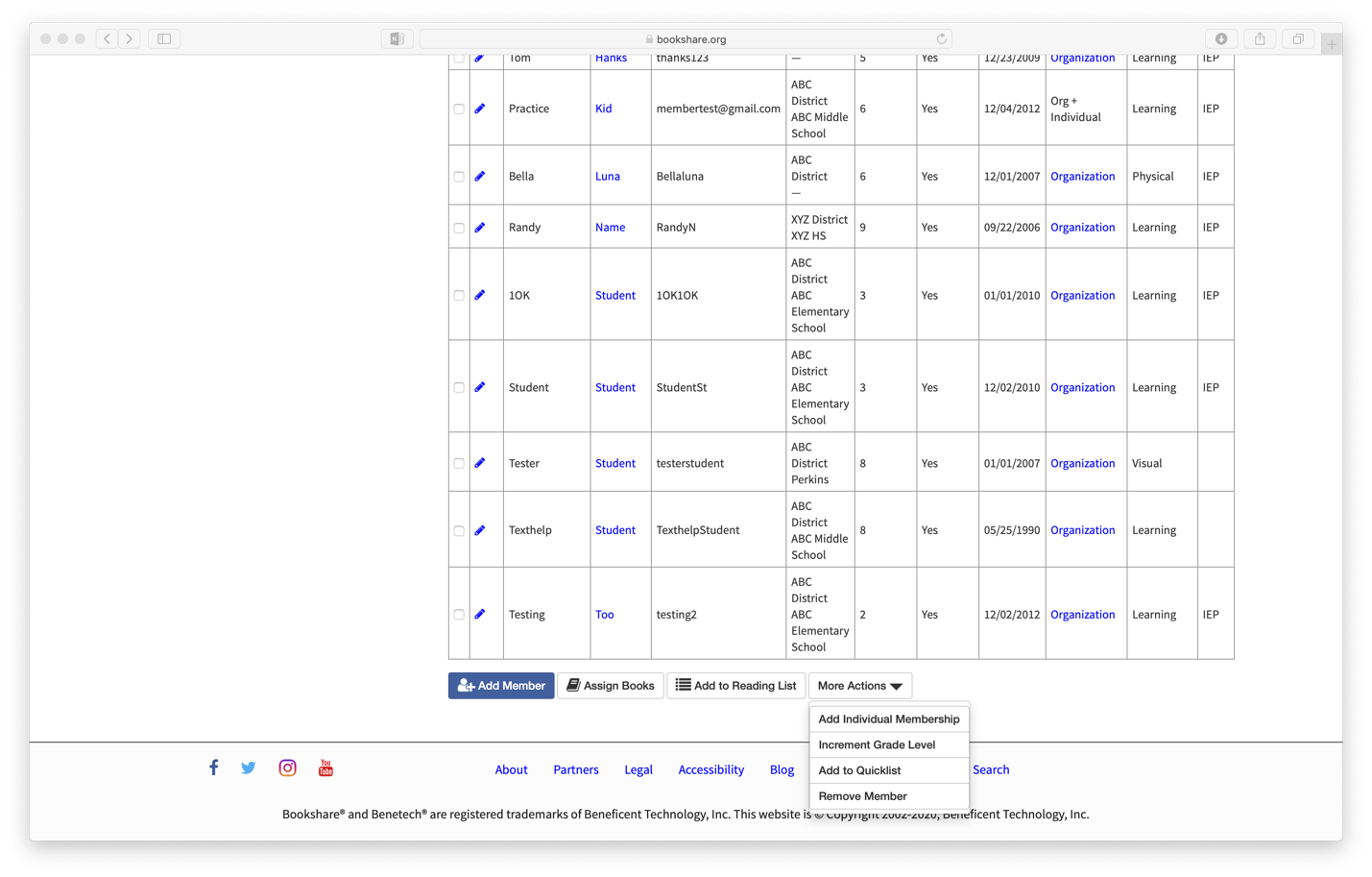 Step Four: Enter the member’s email address, and click Submit. The member will receive an email that will prompt them to set up their account and password.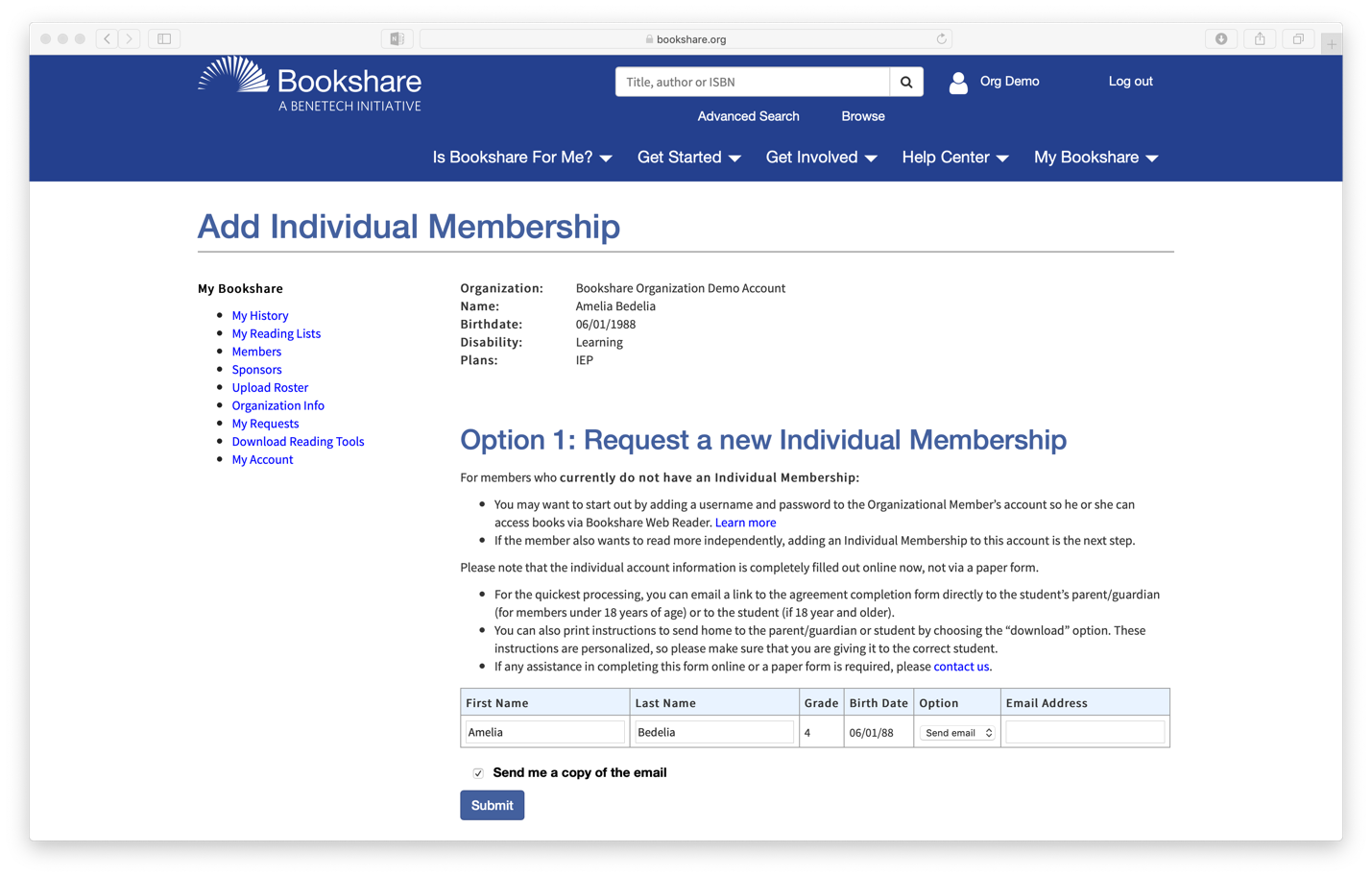 